التاريخ 01/9/2021                                                                                                                                                          المعلومات الشخصيةــــــــــــــــــــــــــــــــــــــــــــــــــــــــــــــــــــــــــــــــــــــــــــــــــــــــــــــــــــــــــــــــــــــــــــــــــــــــــــــــــــــــــــــــــــــــــــــــــــــــــــــــــــــــــــــــــــــــــــــــــــــــــــــــــــــــــــــــــــــــــــــــــــــــــــــــــــــــــــــــــــــــــــــــــــــــــــــــــــــ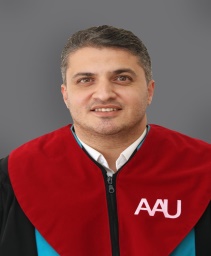 المؤهلات العلميةـــــــــــــــــــــــــــــــــــــــــــــــــــــــــــــــــــــــــــــــــــــــــــــــــــــــــــــــــــــــــــــــــــــــــــــــــــــــــــــــــــــــــــــــــــــــــــــــــــــــــــــــــــــــــــــــــــــــــــــــــــــــــــــــــــــــــــــــــــــــــــــــــــــــالخبرات التدريسيةــــــــــــــــــــــــــــــــــــــــــــــــــــــــــــــــــــــــــــــــــــــــــــــــــــــــــــــــــــــــــــــــــــــــــــــــــــــــــــــــــــــــــــــــــــــــــــــــــــــــــــــــــــــــــــــــــــــــــــــــــــــــــــــــــــــــــــــــــــــــــــــــــــــــــــــــــــــــــــــــــــــــــــــــــــــــــــــــــــــالمنشورات والمؤلفاتـــــــــــــــــــــــــــــــــــــــــــــــــــــــــــــــــــــــــــــــــــــــــــــــــــــــــــــــــــــــــــــــــــــــــــــــــــــــــــــــــــــــــــــــــــــــــــــــــــــــــــــــــــــــــــــــــــــــــــــــــــــــــــــــــــــــــــــــــــــــــــــــــــــــالمجلاتAtobishi, T., Bahna, M., Takács-György, K., & Fogarassy, C. (2021). Factors affecting the decision of adoption cloud computing technology: The case of jordanian business organizations. Acta Polytechnica Hungarica, 18(5), 131–154. https://doi.org/10.12700/aph.18.5.2021.5.9 Atobishi, T., Bahna, M., & Fogarassy, C. (2021). The main influencing factors of mobile banking adoption in the Open Innovation Business Environment (Case Study). Hungarian Agricultural Engineering, (40), 28–38. https://doi.org/10.17676/hae.2021.40.28 Atobishi, T., Gábor Szalay, Z., & Bayraktar, S. (2018). Cloud computing and big data in the context of industry 4.0 : Opportunities and challenges. Proceedings of the IISES Annual Conference, Sevilla, Spain. https://doi.org/10.20472/iac.2018.035.004 Atobishi, T., Podruzsik, S., & Zsigmond Gabor, S. (2018). A review of the security challenges in the cloud computing. Proceedings of the 7th International Conference on Research in Science and Technology. https://doi.org/10.33422/8rst.2018.11.38 Altobishi, T., Erboz, G., & Podruzsik, S. (2018). E-banking effects on customer satisfaction: The survey on clients in Jordan Banking Sector. International Journal of Marketing Studies, 10(2), 151. https://doi.org/10.5539/ijms.v10n2p151 Motaghi, H., Nosratabadi, S., & Atobishi, T. (2018). A circular business model for Cloud Computing Services Providers. International Journal of Community Development and Management Studies, 2, 105–120. https://doi.org/10.31355/33 Atobishi, T., Gábor Szalay, Z., & Bayraktar, S. (2018). Cloud computing and big data in the context of industry 4.0 : Opportunities and challenges. Proceedings of the IISES Annual Conference, Sevilla, Spain. https://doi.org/10.20472/iac.2018.035.004 Thabit, A., & Szalay, Z. G. (2018). The impact of information system on administrative service quality in hospitals: The case of prince hamzah hospital, Jordan 2015. Studia Mundi - Economica, 5(2), 143–152. https://doi.org/10.18531/studia.mundi.2018.05.02.143-152 د.ثابت قاسم عوض اطبيشي الرتبة الأكاديمية: استاذ مساعدالجنسية: الأردنيةالعنوان: اربد-الاردن رقم الهاتف:  البريد الإلكتروني:  t.atobishi@aau.edu.joالدرجةالتخصص الدقيقمدة الدراسة(من-الى)الجامعةالبلدالدكتوراة2016-2020Szent Istvan universityهنغارياالماجستير2012-2015اليرموكالأردنبكالوريوس2004-2008اليرموكالاردنمدة العملالرتبةالأكاديميةالمؤسسةالقسم/الكليةالبلد2022-الى الان أستاذ مساعدجامعة عمان العربيةنظم المعلومات الاداريةالاردنالمؤلفون(بالترتيب)العنوانالمجلةالعدداللغاتالعربية : اللغة الامالانجليزية: ممتاز